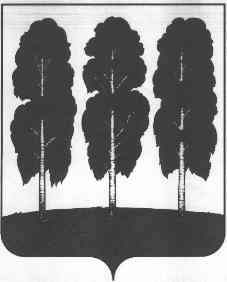 ГЛАВА БЕРЕЗОВСКОГО РАЙОНАХАНТЫ-МАНСИЙСКОГО АВТОНОМНОГО ОКРУГА – ЮГРЫПОСТАНОВЛЕНИЕот 09.11.2017        				                   		                              № 62пгт. БерезовоО награждении  	В соответствии с постановлением главы Березовского района от 30 января 2013 года № 2 «О наградах главы Березовского района», на основании решения комиссии по наградам главы Березовского района (протокол от 03 ноября        2017 года № 16):1. Наградить Почетной грамотой главы Березовского района :         1.1. За долголетнюю и безупречную службу в органах внутренних дел, в связи с празднованием Дня сотрудника органов внутренних дел Российской Федерации и 100-летним юбилеем Советской милиции:- Бут Николая Дмитриевича – ветерана органов внутренних дел Российской Федерации по Березовскому району (пгт. Игрим);- Бирюгина Андрея Александровича – ветерана органов внутренних дел Российской Федерации по Березовскому району (пгт. Березово);- Примак Николая Васильевича – ветерана органов внутренних дел Российской Федерации по Березовскому району (пгт. Игрим);- Сафина Фанура Исмагиловича – ветерана органов внутренних дел Российской Федерации по Березовскому району (пгт. Игрим);- Магомедова Вели Шахбановича – ветерана органов внутренних дел Российской Федерации по Березовскому району (пгт. Березово);- Иванова Валерия Владимировича – ветерана органов внутренних дел Российской Федерации по Березовскому району (пгт. Березово);- Баеву Валентину Ильиничну – ветерана органов внутренних дел Российской Федерации по Березовскому району (пгт. Березово);- Неупокоеву Наталью Леонидовну – ветерана органов внутренних дел Российской Федерации по Березовскому району (пгт. Березово);- Елфимова Андрея Аверьевича – ветерана органов внутренних дел Российской Федерации по Березовскому району (пгт. Березово);- Гулина Виктора Васильевича – ветерана органов внутренних дел Российской Федерации по Березовскому району (пгт. Березово);- Хватова Павла Валерьевича – ветерана органов внутренних дел Российской Федерации по Березовскому району (пгт. Березово);- Гетман Андрея Дмитриевича – ветерана органов внутренних дел Российской Федерации по Березовскому району (пгт. Березово);- Дудка Сергея Анатольевича – ветерана органов внутренних дел Российской Федерации по Березовскому району (пгт. Березово);- Ковязина Алексея Анатольевича – ветерана органов внутренних дел Российской Федерации по Березовскому району (п. Сосьва);- Ёлкина Николая Васильевича – ветерана органов внутренних дел Российской Федерации по Березовскому району (с. Няксимволь).         1.2. Тихонову Людмилу Тихоновну – заместителя главы сельского поселения Саранпауль за высокий профессионализм, многолетний добросовестный труд в органах местного самоуправления (с. Саранпауль).         2. Объявить Благодарность главы Березовского района:2.1. Данилову Александру Николаевичу – инженеру отдела технического и информационного обеспечения муниципального казенного учреждения «Служба технического обеспечения» администрации Березовского района за высокое профессиональное мастерство, многолетний добросовестный труд (пгт. Березово).2.2. За высокий профессионализм, образцовое исполнение должностных обязанностей и большой вклад в развитие финансовой системы Березовского района:          - Альмеевой Ольге Александровне – заведующему отделом казначейского контроля администрации Березовского района (пгт. Березово);          - Слинкиной Людмиле Викторовне – заведующему отделом финансового контроля администрации Березовского района (пгт. Березово);- Новиковой Светлане Павловне – ведущему специалисту комитета по финансам администрации Березовского района (пгт. Березово).2.3. За многолетний добросовестный труд, достигнутые результаты в оперативно-служебной деятельности, в связи с празднованием Дня сотрудника органов внутренних дел Российской Федерации и 100-летним юбилеем Советской милиции:- Ломакину Виталию Геннадьевичу – майору полиции, оперативному дежурному части отдела Министерства внутренних дел Российской Федерации по Березовскому району Ханты-Мансийского автономного округа – Югры             (пгт. Березово);- Никитину Денису Валерьевичу – майору полиции, оперативному дежурному части отдела Министерства внутренних дел Российской Федерации по Березовскому району Ханты-Мансийского автономного округа – Югры             (пгт. Березово);- Райманову Марату Ревнеровичу– юрисконсульту правовой группы отдела Министерства внутренних дел Российской Федерации по Березовскому району Ханты-Мансийского автономного округа – Югры (пгт. Березово);- Герман Евгению Иосифовичу – прапорщику полиции, помощнику оперативного дежурного дежурной части отдела Министерства внутренних дел Российской Федерации по Березовскому району Ханты-Мансийского автономного округа – Югры (пгт. Березово);- Гаваеву Джангару Сергеевичу – майору полиции, заместителю начальника полиции отдела Министерства внутренних дел Российской Федерации по Березовскому району Ханты-Мансийского автономного округа – Югры             (пгт. Березово);- Синельникову Олегу Константиновичу – старшему лейтенанту внутренней службы, начальнику тыла отдела Министерства внутренних дел Российской Федерации по Березовскому району Ханты-Мансийского автономного округа – Югры (пгт. Березово);- Зубкову Сергею Владимировичу – майору полиции, начальнику экспертно- криминалистической группы отдела Министерства внутренних дел Российской Федерации по Березовскому району Ханты-Мансийского автономного округа – Югры (пгт. Игрим);- Комольцеву Дмитрию Евгеньевичу – аналитику группы анализа, планирования и контроля штаба отдела Министерства внутренних дел Российской Федерации по Березовскому району Ханты-Мансийского автономного округа – Югры (пгт. Игрим);- Макаровой Надежде Владимировне – бухгалтеру бухгалтерии тыла отдела Министерства внутренних дел Российской Федерации по Березовскому району Ханты-Мансийского автономного округа – Югры (пгт. Березово);- Гончаровой Надежде Алексеевне – капитану юстиции, следователю следственного отделения отдела Министерства внутренних дел Российской Федерации по Березовскому району Ханты-Мансийского автономного округа – Югры (пгт. Березово);- Логиновой Ирине Константиновне – капитану полиции, дознавателю отдела дознания отдела Министерства внутренних дел Российской Федерации по Березовскому району Ханты-Мансийского автономного округа – Югры            (пгт. Березово);- Лукичевой Анастасии Евгеньевне – майору юстиции, старшему следователю следственного отделения отдела Министерства внутренних дел Российской Федерации по Березовскому району Ханты-Мансийского автономного округа – Югры (пгт. Березово);- Харитоновой Валентине Александровне – лейтенанту внутренней службы, специалисту по воспитательной работе группы морально-психологического обеспечения отделения по работе с личным составом отдела Министерства внутренних дел Российской Федерации по Березовскому району Ханты-Мансийского автономного округа – Югры (пгт. Березово);- Мартынову Александру Владимировичу – старшему сержанту полиции, старшему полицейскому (конвоя) группы охраны и конвоирования подозреваемых и обвиняемых изолятора временного содержания отдела Министерства внутренних дел Российской Федерации по Березовскому району Ханты-Мансийского автономного округа – Югры (пгт. Березово).3. Опубликовать настоящее постановление в газете «Жизнь Югры» и разместить на официальном веб-сайте органов местного самоуправления Березовского района.4. Настоящее постановление вступает в силу после его подписания. Главы района                                                                                                 В.И. Фомин